Религиозная организация «Витебская Духовная Семинария Белорусской Православной Церкви»Программы вступительных испытаний«Священная история Ветхого и Нового Завета», «Основы православного вероучения», «История Церкви», Принято на заседании Ученого Совета Витебской Духовной Семинарии Витебск2022Вопросы по Библейской историиСотворение мира. Дни творения.Жизнь первых людей в раю. Грехопадение. Образ и подобие Божие в человеке.Каин и Авель. Потоп. Ной и его потомки.Вавилонское столпотворение. Появление идолопоклонства.История патриарха Авраама. Авраам и Исаак.История патриарха Иакова.История Иосифа.История многострадального Иова. Пророк Моисей. Исход евреев из Египта, Синайское законодательство.Скиния. Сорокалетнее странствование евреев. Медный змей.Иисус Навин. Вступление евреев в землю обетованную.История судей израильских. Гедеон, Самсон, Самуил.История Руфи. Царь Саул. Давид и Голиаф.Царь Давид. Царь Соломон, Разделение царства еврейского на Иудейское и Израильское.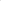 Пророки Божии. Пророки Илия и Елисей.Пророк Иона. Падение израильского царства. Пророк Исаия.Падение Иудейского царства. Пророк Иеремия. Пророк Иезекииль. Пророк Даниил.Возвращение иудеев из Вавилонского плена и строительство второго Иерусалимского Храма. Греческое владычество на Востоке. Мученики за веру. Маккавеи. Всеобщее ожидание Спасителя.Рождество Пресвятой Девы Марии. Введение во храм Девы Марии. Благовещение. Рождество Иоанна Предтечи.Рождество Христово. События связанные с Рождеством Христовым.21 Сретение Господне. Бегство в Египет. Отрок Иисус в храме.Проповедь Иоанна Предтечи. Крещение Иисуса Христа. Искушение в пустыне.Явление Иисуса Христова народу. Первые ученики. Первое чудо Иисуса Христа.Изгнание торгующих из храма. Беседа с Никодимом. Беседа с самарянкой.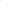 Чудеса Иисуса Христа. Избрание апостолов.Нагорная проповедь. О промысле Божием. О неосуждении. О любви. О силе молитвы. О милостыне.Чудеса воскрешения мертвых. Притчи Христовы: о сеятеле, о закваске, о пшенице и плевелах.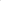 О пришествии Царства Божия. Чудо укрощения бури. Усекновение главы Иоанна Предтечи.Чудесное насыщение народа хлебами. Чудо хождения по водам. Исцеление дочери хананеянки.Исповедание апостола Петра. Предсказание Иисуса Христова о Своих страданиях, смерти и воскресении. Преображение Господне.Заповедь о любви. Притча о милосердном самарянине.Обличение фарисеев Иисусом Христом и прославление Им Божией Матери. Исцеление слепорожденного.Молитва «Отче наш». О прощении обид. Исцеление 10-ти прокаженных.Притчи о богатом и Лазаре, о мытаре и фарисее, о блудном сыне.Предсказание Иисуса Христа о кончине мира и о втором Его пришествии. Притчи о 10-ти девах, о талантах, о страшном суде.Воскрешение Лазаря. Вход Господень в Иерусалим.О Божественном достоинстве Мессии — Христа. Предательство Иуды. Тайная Вечеря.Гефсиманское моление. Суд над Иисусом Христом.Распятие, смерть и погребение Иисуса Христа. Воскресение Христово.Явления Воскресшего Иисуса Христа ученикам. Вознесение Господне.Сошествие Святого Духа на апостолов. Жизнь первых христиан. Гонение на христиан от иудеев. Обращение Савла.Апостольская Церковь в Иерусалиме. Проповеднические труды апостолов.Список литературы для подготовки (со ссылками в Интернете):Вениамин (Пушкарь), епископ. Священная Библейская история Ветхого Завета (любое издание). https://azbyka.ru/otechnik/Veniamin Pushkar/svjashennaja-biblejskajaistorija-vethogo-zaveta/ Вениамин (Пушкарь), епископ, Священная Библейская история Нового Завета (любое издание). https://azbyka.ru/otechnik/Veniamin_Pushkar/svjashennaja-biblejskaja-istorijanovogo-zaveta/ Закон Божий: В 5 томах. - Paris, YMCA-Press. В электронном виде: https://azbyka.ru/otechnik/novonachalnym/zakon-bozhij-v-5-knigah/ Серафим Слободской, прот, Закон Божий (любое издание). В электронном виде: http://azbyka.ru/dictionary/08/zakon -all.shtml Вопросы по истории Православной церквиГонения на христиан в Римской империи. Прекращение гонений. Воздвижение Креста Господня.Ереси. Вселенские соборы.Отпадение Римской Церкви. Славянская миссия святых братьев Кирилла и Мефодия.Христианство на Руси до святого князя Владимира. Святая княгиня Ольга.Крещение Руси.Устройство Православной Церкви в Древней Руси.Монашество в Древней Руси. Преподобный Феодосий Печерский.Положение Православной Церкви в Древней Руси после монгольского завоевания. Святой князь Александр Невский.Царь Алексей Михайлович и Патриарх Никон. Исправление богослужебных книг и старообрядческий раскол.Православное монашество в XIV-XV веках. Преподобный Сергий Радонежский.Автокефалия Русской Церкви. Святой митрополит Иона.Установление патриаршества в Русской Православной Церкви в 1589 году. Русская Православная Церковь в Смутное время.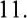 Синодальные реформы Петра 1. Поместный Собор Русской Православной Церкви 1917-1918 гг. Восстановление Патриаршества.Новомученники и исповедники российские.14. Русская Православная Церковь в годы Великой Отечественной войны.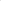 Список литературы для подготовки (со ссылками в Интернете):митрополит Иларион (Алфеев), Православие., в 2-х томах, любое издание. В электронном виде: https://azbyka.ru/otechnik/Ilarion_Alfeev/pravoslavie-tom-1/ и https://azbyka.ru/otechnik/Ilarion_Alfeev/pravoslavie-tom-2/ Закон Божий: В 5 томах. - Paris, YMCA-Press. В электронном виде: https://azbyka.ru/otechnik/novonachalnym/zakon-bozhij-v-5-knigah/ Вопросы по вероучению и богослужению Православной церквиПервый член Символа Веры («Верую во единаго Бога Отца, Вседержителя, Творца небу и земли, видимым же всем и невидимым»).Второй член Символа Веры («И во единаго Господа Иисуса Христа, Сына Божия, Единороднаго, Иже от Отца рожденнаго прежде всех век, Света от Света, Бога истинна от Бога истинна, рожденна, несотворенна, единосущна Отцу, Имже вся быша»).З. Третий член Символа Веры («Нас ради человек и нашего ради спасения сшедшаго с Небес, и воплотившагося от Духа Свята и Марии Девы, и вочеловечшася»).Четвертый член Символа Веры («Распятаго же за ны при Понтийстем Пилате, и страдавша и погребенна»).Пятый член Символа Веры («И воскресшаго в третий день по Писанием»).Шестой член Символа Веры («И восшедшаго на Небеса, и седяща одесную Отца»).Седьмой член Символа Веры («И паки грядущаго со славою судити живым и мертвым, Его же Царствию не будет конца»).Восьмой член Символа Веры («И в Духа Святаго, Господа, Животворящаго, Иже от Отца исходящаго, Иже со Отцем и Сыном спокланяема и сславима, глаголавшаго пророки»).Девятый член Символа Веры («Во Едину Святую Соборную и Апостольскую Церковь»).Десятый член Символа Веры («Исповедую едино Крещение во оставление грехов»),Одиннадцатый член Символа Веры («Чаю Воскресения мертвых»).12. Двенадцатый член Символа Веры («И жизни Будущаго Века. Аминь»).Назначение человека. Естественное и сверхъестественное откровение. Священное Писание и Предание Церкви.Таинства Церкви.Заповеди закона Моисеева: объяснение 10-ти заповедей.Девять заповедей блаженств, их объяснение.Понятие о богослужении. Храм и его устройство.Священнослужители, их облачение.Порядок церковных богослужений: суточный, недельный, годовой круг.Последование Всенощного бдения (основные моменты).Последование Литургии (основные моменты).Многодневные и однодневные посты.Двунадесятые и Великие (не двунадесятые) праздники.Список литературы для подготовки (со ссылками в Интернете):Свят. Николай Сербский, Вера святых. Катехизис Восточной Православной Церкви. (любое издание). В электронном виде: https://azbyka.ru/otechnik/Nikolaj_Serbskij/vera-svjatykh-katekhizis-vostochnoj-pravoslavnoj/ митрополит Иларион (Алфеев), Православие., в 2-х томах, любое издание. В электронном виде: https://azbyka.ru/otechnik/Ilarion_Alfeev/pravoslavie-tom-1/ и https://azbyka.ru/otechnik/Ilarion_Alfeev/pravoslavie-tom-2/ Фома Хопко, протопресвитер, Основы православия (любое издание). В электронном виде: https://azbyka.ru/otechnik/Foma_Hopko/osnovy-pravoslavija/ Серафим Слободской, прот. Закон Божий (любое издание). В электронном виде: http://azbyka.ru/dictionary/08/zakon_bozhiy 001-all.shtmlЗакон Божий: В 5 томах. - Paris, YMCA-Press. В электронном виде: 